
СОВЕТ ЖУРАВСКОГО СЕЛЬСКОГО ПОСЕЛЕНИЯ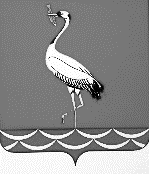 КОРЕНОВСКОГО РАЙОНАРЕШЕНИЕот 29.11.2021                                                                                                                             № 114станица ЖуравскаяО внесении изменений в решение Совета Журавского сельского поселения Кореновского районаот 16.12.2020 № 75 «О бюджете Журавского сельского поселения Кореновского района на 2021 год» (с изменениями от 09.02.2021г. № 87, от 25.03.2021 № 88, от 29.04.2021 № 92, от 23.06.2021 № 102, от 13.08.2021 № 103, от 16.11.2021 № 109) Совет Журавского сельского поселения Кореновского района решил:1. Внести в решение сессии Совета Журавского сельского поселения Кореновского района 16.12.2020 № 75 «О бюджете Журавского сельского поселения Кореновского района на 2021 год» (с изменениями от 09.02.2021 № 87, от 25.03.2021 № 88, от 29.04.2021 № 92, от 23.06.2021 № 102, от 13.08.2021 № 103, от 16.11.2021 № 109) следующие изменения:1.1. В подпункте 2 пункта 1 слова «общий объем расходов в сумме 27126,4 тысяч рублей» заменить словами «общий объем расходов в сумме 28526,4 тысяч рублей».1.2. В подпункте 6 пункта 1 слова «дефицит местного бюджета в сумме 159,5 тысяч рублей» заменить словами «дефицит местного бюджета в сумме 1559,5 тысяч рублей».          2. Приложение № 4 «Распределение бюджетных ассигнований бюджета Журавского сельского поселения Кореновского района по разделам и  подразделам классификации расходов бюджета на 2021 год», приложение № 5 «Ведомственная структура расходов бюджета Журавского сельского поселения Кореновского района на 2021 год», приложение № 6 «Распределение бюджетных ассигнований по целевым статьям (муниципальным программ и непрограммным направлениям деятельности), группам видам расходов  классификации расходов бюджета на 2021 год»,  приложение № 8 «Источники внутреннего финансирования дефицита бюджета Журавского сельского поселения Кореновского района на 2021 год» изложить в новой редакции (приложения № 1-4). 3. Решение вступает в силу после его официального опубликования.ГлаваЖуравского сельского поселения Кореновского района                                                                         Г.Н. Андреева ПРИЛОЖЕНИЕ № 1к решению Совета Журавскогосельского поселенияКореновского районаот 29.11.2021 г. № 114Приложение № 4УТВЕРЖДЕНОрешением Совета Журавскогосельского поселенияКореновского районаот 16.12.2020 г. № 75Распределениебюджетных ассигнований бюджета Журавского сельского поселенияКореновского района по разделам и подразделам классификациирасходов бюджета на 2021 годГлаваЖуравского сельского поселенияКореновского района                                                                         Г.Н. АндрееваПРИЛОЖЕНИЕ № 2 к решению Совета Журавского сельского поселения Кореновского района от 29.11.2021 г. № 114Приложение № 5УТВЕРЖДЕНАрешением СоветаЖуравского сельского поселенияКореновского районаот 16.12.2020 г. № 75Ведомственная структура расходов бюджетаЖуравского сельского поселения Кореновского района на 2021 год
ГлаваЖуравского сельского поселенияКореновского района                                                                         Г.Н. АндрееваПРИЛОЖЕНИЕ № 3 к решению Совета Журавского сельского поселения Кореновского районаот 29.11.2021 г. № 114Приложение № 6УТВЕРЖДЕНО решением СоветаЖуравского сельского поселенияКореновского районаот 16.12.2020 г. № 75	Распределение бюджетных ассигнованийпо целевым статьям (муниципальным программ и непрограммным направлениям деятельности), группам видов расходов классификации расходов бюджета на 2021 годГлаваЖуравского сельского поселенияКореновского района                                                                         Г.Н. АндрееваПРИЛОЖЕНИЕ № 4к решению СоветаЖуравского сельского поселенияКореновского районаот 29.11.2021 г. № 114Приложение № 8УТВЕРЖДЕНЫрешением Совета Журавскогосельского поселенияКореновского районаот 16.12.2020 г. № 75Источникивнутреннего финансирования дефицита бюджета Журавского сельского поселения Кореновского района на 2021 год(тыс. рублей)Глава Журавского сельского поселенияКореновского района                                                                      Г.Н. АндрееваПояснительная запискак решению Совета Журавского сельского поселения Кореновского района от 29.11.2021 № 114 «О внесении изменений в решение Совета Журавского сельского поселения Кореновского районаот 16.12.2020 № 75 «О бюджете Журавского сельского поселенияКореновского района на 2021 год» (с изменениями от 09.02.2021 г. № 87, от 25.03.2021 № 88,  от 29.04.2021 № 92, от 23.06.2021 № 102, 13.08.2021 № 103, от 16.11.2021 № 109)Настоящая пояснительная записка содержит информацию об основных параметрах доходной и расходной частей бюджета поселения на 2021 год.Проект бюджета подготовлен на основе требований Бюджетного Кодекса Российской Федерации, Налогового Кодекса Российской Федерации, с учетом норм и положений Федерального Закона «Об общих принципах организации местного самоуправления в Российской Федерации», Закона Краснодарского края «О бюджетном устройстве и бюджетном процессе в Краснодарском крае», иных законодательных и нормативных правовых актов Российской Федерации и Краснодарского края.1. Доходная часть бюджетаДоходная часть бюджета поселения без изменения параметров бюджета и  составляет  27126,4 тысяч рублей. 2. Расходная часть бюджетаРасходная часть бюджета увеличивается на 1400,00 тысяч рублей (бюджетный кредит из районного бюджета на частичное покрытие дефицита бюджета поселения) и составляет 28 526,4 тысячи рублей, перераспределяется на:                                                                                                                тыс. рублейНачальник финансового отдела Журавского сельского поселения Кореновского района В.С. Рублевская № п/пНаименованиеРЗПРСумма (тыс. рублей)ВСЕГО28 523,31.Общегосударственные вопросы01005 111,5Функционирование высшего должностного лица субъекта Российской Федерации и муниципального образования0102324,9Функционирование Правительства Российской Федерации, высших органов исполнительной власти субъектов Российской Федерации, местных администраций01044 397,8Обеспечение деятельности финансовых, налоговых и таможенных органов и органов финансового (финансово-бюджетного) надзора010643,1Обеспечение проведения выборов и референдумов0107198,3Резервные фонды011110,0Другие общегосударственные вопросы0113137,42Национальная оборона0200245,3Мобилизационная и вневойсковая подготовка0203245,33Национальная безопасность и правоохранительная деятельность0300284,4Гражданская оборона0309281,2Защита населения и территории от чрезвычайных ситуаций природного и техногенного характера, пожарная безопасность03103,24Национальная экономика04008 986,4Дорожное хозяйство (дорожные фонды)04098 737,0Связь и информатика0410239,4Другие вопросы в области национальной экономики041210,05Жилищно-коммунальное хозяйство05006 507,2Коммунальное хозяйство0502627,7Благоустройство05035 879,56Образование070017,2Молодежная политика и оздоровление детей070717,27Культура, кинематография 08007214,4 Культура08017214,48Физическая культура и спорт110048,9Массовый спорт110248,99Обслуживание государственного и муниципального долга1300108,0Обслуживание государственного внутреннего и муниципального долга1301108,0№ п/пНаименованиеГЛРЗПРЦСРВРСуммаВсего28 523,3Администрация Журавского сельского поселения Кореновского района99228 523,3Общегосударственные вопросы99201005 111,5Функционирование высшего должностного лица субъекта Российской Федерации и муниципального образования9920102324,9Обеспечение деятельности высшего органа исполнительной власти Журавского сельского поселения Кореновского района99201025100000000324,9Высшее должностное лицо Журавского сельского поселения Кореновского района99201025120000010324,9Расходы на выплаты персоналу в целях обеспечения выполнения функций муниципальными органами99201025120000010100324,9Функционирование Правительства Российской Федерации, высших органов исполнительной власти субъектов Российской Федерации, местных администраций99201044 397,8Обеспечение деятельности администрации Журавского сельского поселения Кореновского района992010452000000004 359,9Обеспечение функционирования администрации Журавского сельского поселения Кореновского района992010452200000004 356,1Расходы на выплаты персоналу администрации Журавского сельского поселения Кореновского района992010452200000101004 013,7Закупка товаров, работ и услуг для муниципальных нужд99201045220000010200338,1Иные бюджетные ассигнования992010452200000108004,3Создание и организация деятельности административных комиссий992010452600601903,8Закупка товаров, работ и услуг для муниципальных нужд992010452600601902003,8Обеспечение деятельности администрации муниципального образования Кореновский район  по осуществлению внутреннего муниципального финансового контроля Журавского сельского поселения Кореновского района.9920104560000000037,9Мероприятия по обеспечению деятельности администрации муниципального образования Кореновский район  по осуществлению внутреннего муниципального финансового контроля Журавского сельского поселения Кореновского района.9920104567000000037,9Отдел внутреннего финансового контроля  и контроля в сфере муниципальных закупок администрации муниципального образования Кореновский район9920104567000041037,9Межбюджетные трансферты9920104567000041050037,9Обеспечение деятельности финансовых, налоговых и таможенных органов и органов финансового (финансово-бюджетного) надзора992010643,1Обеспечение деятельности  контрольно- счетной палаты муниципального образования Кореновский район9920106570000000043,1Контрольно-счетная палата муниципального образования Кореновский район9920106577000041043,1Межбюджетные трансферты9920106577000041050043,1Обеспечение проведения выборов и референдумов9920107198,3Проведение муниципальных выборов99201075300000000198,3Расходы на подготовку и проведение муниципальных выборов выборного должностного лица местного самоуправления и депутатов Совета Журавского сельского поселения Кореновского района99201075370000400198,3Специальные расходы99201075370000400880198,3Резервные фонды992011110,0Резервный фонд администрации Журавского сельского поселения Кореновского района9920111523000010010,0Резервные средства9920111523000010080010,0Другие общегосударственные вопросы9920113137,4Обеспечение работы территориального общественного самоуправления на территории Журавского сельского поселения Кореновского района9920113664000029048,0Иные выплаты, за исключением фонда оплаты труда государственных (муниципальных) органов, лицам, привлекаемым согласно законодательству для выполнения отдельных полномочий9920113664000029010048,0Мероприятия по информационному обслуживанию деятельности Совета Журавского сельского поселения Кореновского района и администрации Журавского сельского поселения Кореновского района9920113524000021042,0Закупка товаров, работ и услуг для муниципальных нужд9920113524000021020042,0Закупка товаров, работ и услуг для муниципальных нужд99201135240000250200Прочие мероприятия по общегосударственным вопросам99201135240000290Выполнение других обязательств государства(местных администраций)992011352400002601,2Иные бюджетные ассигнования992011352400002608001,2Закупка товаров, работ и услуг для муниципальных нужд99201135240000290200Обеспечение деятельности администрации муниципального образования Кореновский район по осуществлению полномочий на определение поставщиков (подрядчиков, исполнителей) для отдельных муниципальных заказчиков9920113580000000036,4Мероприятия по обеспечение деятельности администрации муниципального образования Кореновский район по осуществлению полномочий на определение поставщиков (подрядчиков, исполнителей) для отдельных муниципальных заказчиков9920113587000000036,4Муниципальное казенное учреждение "Муниципальный заказ муниципального образования Кореновский район"9920113587000041036,4Межбюджетные трансферты9920113587000041050036,4Ведомственная целевая программа  «Развитие муниципальной службы в Журавском сельском поселении Кореновского района на 2019-2021 годы»992011321100000008,8Закупка товаров, работ и услуг для муниципальных нужд992011321100000002008,8Ведомственная целевая программа «Противодействие коррупции в Журавском сельском поселении Кореновского района на 2019-2021 годы»992011323100000001,0Закупка товаров, работ и услуг для муниципальных нужд992011323100000002001,0Национальная оборона9920200245,3Мобилизационная и вневойсковая подготовка9920203245,3Руководство и управление в сфере установленных функций99202035250000000245,3Осуществление первичного воинского учета на территориях, где отсутствуют военные комиссариаты99202035250051180245,3Расходы на выплаты персоналу муниципальных органов99202035250051180100245,3Закупка товаров, работ и услуг для муниципальных нужд99202035250051180200Национальная безопасность и правоохранительная деятельность9920300284,4Гражданская оборона9920309281,2Мероприятия по предупреждению и ликвидации последствий чрезвычайных ситуаций и стихийных бедствий 99203095240000230261,2Закупка товаров, работ и услуг для муниципальных нужд99203095240000230200261,2Иные бюджетные ассигнования9920309524000023080020,0Защита населения и территории от чрезвычайных ситуаций природного и техногенного характера, пожарная безопасность99203103,2Ведомственная целевая программа «Комплексные мероприятия по обеспечению первичных мер пожарной безопасности на территории Журавского сельского поселения Кореновского района на 2019-2021 годы»992031025100000003,2Закупка товаров, работ и услуг для муниципальных нужд992031025100000002003,2Национальная экономика99204008 986,4Дорожное хозяйство (дорожные фонды)99204098 737,0Строительство, модернизация, ремонт и содержание автомобильных дорог, в том числе дорог в поселении (за исключением автомобильных дорог федерального значения)992040961400001102 688,0Закупка товаров, работ и услуг для муниципальных нужд992040961400001102002 688,0Ведомственная целевая программа «Капитальный ремонт и ремонт автомобильных дорог Журавского сельского поселения Кореновского района на 2021 год»992040928100S24406 049,0Закупка товаров, работ и услуг для муниципальных нужд992040928100S24402006 049,0Связь и информатика9920410239,4Ведомственная целевая программа «Информатизация Журавского сельского поселения Кореновского района на 2019-2021 годы»99204102610000000239,4Закупка товаров, работ и услуг для муниципальных нужд99204102610000000200239,4Другие вопросы в области национальной экономики992041210,0Ведомственная целевая программа «Поддержка малого и среднего предпринимательства в Журавском сельском поселении Кореновского района на 2019-2021 год"9920412291000000010,0Закупка товаров, работ и услуг для муниципальных нужд9920412291000000020010,0Жилищно-коммунальное хозяйство99205006 507,2Коммунальное хозяйство9920502627,7Мероприятия в области коммунального хозяйства99205025990000280599,5Закупка товаров, работ и услуг для муниципальных нужд99205025990000280200599,5Ведомственная целевая программа «Энергосбережение и повышение энергетической эффективности в Журавском сельском поселении Кореновского района на 2019-2021 годы»992050230100000002,7Закупка товаров, работ и услуг для муниципальных нужд992050230100000002002,7Ведомственная целевая программа «Газификация Журавского сельского поселения Кореновского района на 2021-2023 годы»9920502371000000025,5Закупка товаров, работ и услуг для муниципальных нужд9920502371000000020025,5Благоустройство99205035 879,5Ведомственная целевая программа «Развитие систем наружного освещения населенных пунктов Журавского сельского поселения на 2021-2023 годы»99205033210000000700,0Закупка товаров, работ и услуг для муниципальных нужд99205033210000000200700,0Ведомственная целевая программа «Реализация инициативных проектов в Журавском сельском поселении Кореновского района на 2021 год»99205033610000000153,3Закупка товаров, работ и услуг для муниципальных нужд99205033610000000200153,3Ведомственная целевая программа ««Реализация инициативного проекта «Благоустройство футбольного поля в станице Журавской, ул. Красная, б/н» в Журавском сельском поселении Кореновского района на 2021 год»»992050338100629504 233,4Закупка товаров, работ и услуг для муниципальных нужд99205033810062950200 4 233,4Организация и содержание мест захоронения99205036240000260Закупка товаров, работ и услуг для муниципальных нужд99205036240000260200Иные бюджетные ассигнования99205036240000260800Прочие мероприятия по благоустройству поселения99205036240000270792,8Закупка товаров, работ и услуг для муниципальных нужд99205036240000270200792,8Иные бюджетные ассигнования99205036240000270800Образование992070017,2Молодежная политика и оздоровление детей992070717,2Ведомственная целевая программа «Молодежь Журавского сельского поселения Кореновского района на 2019-2021 годы» 9920707331000000017,2Закупка товаров, работ и услуг для муниципальных нужд9920707331000000020017,2Культура, кинематография99208007214,4 Культура99208017214,4Обеспечение деятельности сферы культуры Журавского сельского поселения Кореновского района992080180000000007214,4Расходы на обеспечение деятельности учреждений культуры и мероприятий в сфере культуры и  кинематографии992080181000000006097,0Расходы на обеспечение деятельности (оказание услуг) муниципальных учреждений992080181200000206097,0Предоставление субсидий бюджетным, автономным учреждениям и иным некоммерческим организациям992080181200000206006097,0Расходы на обеспечение деятельности библиотек992080182000000001117,4Расходы на обеспечение деятельности (оказание услуг) муниципальных учреждений992080182200000201117,4Предоставление субсидий бюджетным, автономным учреждениям и иным некоммерческим организациям992080182200000206001117,4Физическая культура и спорт992110048,9Массовый спорт992110248,9Ведомственная целевая программа «Развитие физической культуры и спорта на территории 
Журавского сельского поселения Кореновского района на 2019-2021 годы» 9921102351000000048,9Иные выплаты, за исключением фонда оплаты труда государственных (муниципальных) органов, лицам, привлекаемым согласно законодательству для выполнения отдельных полномочий992110235100000001005,4Закупка товаров, работ и услуг для муниципальных нужд9921102351000000020043,5Обсуживание государственного и муниципального долга9921300108,0Обслуживание государственного внутреннего и муниципального долга9921301108,0Обслуживание государственного внутреннего и муниципального долга99213016500000000108,0Управление муниципальным долгом 99213016540000000108,0Выплаты процентов по муниципальным кредитам99213016540000310108,0Обслуживание муниципального долга99213016540000310700108,0№ п/пНаименованиеПРЦСРВР(тыс. рублей)Всего28 523,31Муниципальные целевые программы Журавского сельского поселения Кореновского района-2Ведомственные целевые программы Журавского сельского поселения Кореновского района11 492,4Ведомственная целевая программа  «Развитие муниципальной службы в Журавском сельском поселении Кореновского района на 2019-2021 годы»1321100000008,8Закупка товаров, работ и услуг для муниципальных нужд1321100000002008,8Ведомственная целевая программа «Противодействие коррупции в Журавском сельском поселении Кореновского района на 2019-2021  годы»1323100000001,0Закупка товаров, работ и услуг для муниципальных нужд1323100000002001,0Ведомственная целевая программа «Комплексные мероприятия по обеспечению первичных мер пожарной безопасности на территории Журавского сельского поселения Кореновского района на 2019-2021 годы»1025100000003,2Закупка товаров, работ и услуг для муниципальных нужд1025100000002003,2Ведомственная целевая программа «Информатизация Журавского сельского поселения Кореновского района на 2019-2021  годы»102610000000239,4Закупка товаров, работ и услуг для муниципальных нужд102610000000200239,4Ведомственная целевая программа «Капитальный ремонт и ремонт автомобильных дорог Журавского сельского поселения Кореновского района на 2021 год»0928100S24406 049,0Закупка товаров, работ и услуг для муниципальных нужд0928100S24402006 049,0Ведомственная целевая программа «Поддержка малого и среднего предпринимательства в Журавском сельском поселении Кореновского района на 2019-2021 годы»12291000000010,0Закупка товаров, работ и услуг для муниципальных нужд12291000000020010,0Ведомственная целевая программа «Энергосбережение и повышение энергетической эффективности в Журавском сельском поселении Кореновского района на 2019-2021  годы»0230100000002,7Закупка товаров, работ и услуг для муниципальных нужд0230100000002002,7Ведомственная целевая программа 
«Развитие систем наружного освещения населенных пунктов Журавского сельского поселенияна 2021-2023 году»033210000000700,0Закупка товаров, работ и услуг для муниципальных нужд033210000000200700,0Ведомственная целевая программа «Молодежь Журавского сельского поселения Кореновского района на 2019-2021  годы»07331000000017,2Закупка товаров, работ и услуг для муниципальных нужд07331000000020017,2Ведомственная целевая программа
«Развитие физической культуры и спорта на территории 
Журавского сельского поселения Кореновского района на 2019-2021 годы»02351000000048,9Иные выплаты, за исключением фонда оплаты труда государственных (муниципальных) органов, лицам, привлекаемым согласно законодательству для выполнения отдельных полномочий35100000001005,4Закупка товаров, работ и услуг для муниципальных нужд02351000000020043,5Ведомственная целевая программа «Газификация Журавского сельского поселения Кореновского района на 2021-2023 годы»02371000000025,5Закупка товаров, работ и услуг для муниципальных нужд02371000000020025,5Ведомственная целевая программа
«Реализация инициативных проектов в Журавском сельском поселении Кореновского района на 2021 год»033610000000153,3Закупка товаров, работ и услуг для муниципальных нужд033610000000200153,3Ведомственная целевая программа
«Реализация инициативного проекта «Благоустройство футбольного поля в станице Журавской, ул. Красная, б/н» в Журавском сельском поселении Кореновского района на 2021 год»0338100629504 233,4Закупка товаров, работ и услуг для муниципальных нужд0338100629502004 233,43Бюджетные инвестиции в объекты капитального строительства, не включенные в целевые программы4200000000-4Обеспечение деятельности высшего органа исполнительной власти Журавского сельского поселения Кореновского района5100000000324,9Высшее должностное лицо Журавского сельского поселения Кореновского района025120000010324,9Расходы на выплаты персоналу в целях обеспечения выполнения функций муниципальными органами025120000010100324,95Обеспечение деятельности администрации Журавского сельского поселения Кореновского района52000000004 938,4Обеспечение функционирования администрации Журавского сельского поселения Кореновского района0452200000004 356,1Расходы на выплаты персоналу администрации Журавского сельского поселения Кореновского района0452200000101004 013,7Закупка товаров, работ и услуг для муниципальных нужд045220000010200338,1Иные бюджетные ассигнования0452200000108004,3Создание и организация деятельности административных комиссий0452600601903,8Закупка товаров, работ и услуг для муниципальных нужд0452600601902003,8Резервный фонд администрации Журавского сельского поселения Кореновского района115230000100-Резервные средства115230000100800-Мероприятия по информационному обслуживанию деятельности Совета Журавского сельского поселения Кореновского района и администрации Журавского сельского поселения Кореновского района13524000021042,0Закупка товаров, работ и услуг для муниципальных нужд13524000021020042,0Оценка недвижимости, признание прав и регулирование отношений по  муниципальной собственности135240000250-Закупка товаров, работ и услуг для муниципальных нужд135240000250200Прочие мероприятия по общегосударственным вопросам524000029010,0Закупка товаров, работ и услуг для муниципальных нужд524000029020010,0Выполнение других обязательств государства (местных администраций)52400002601,2Иные бюджетные ассигнования1352400002608001,2Осуществление первичного воинского учета на территориях, где отсутствуют военные комиссариаты035250051180245,3Расходы на выплаты персоналу муниципальных органов035250051180100245,3Закупка товаров, работ и услуг для муниципальных нужд035250051180200-Мероприятия по предупреждению и ликвидации последствий чрезвычайных ситуаций и стихийных бедствий 095240000230281,2Закупка товаров, работ и услуг для муниципальных нужд095240000230200261,2Иные бюджетные ассигнования09524000023080020,0Проведение муниципальных выборов5300000000198,3Расходы на подготовку и проведение муниципальных выборов выборного должностного лица местного самоуправления и депутатов Совета Журавского сельского поселения Кореновского района5370000400198,3Закупка товаров, работ и услуг для муниципальных нужд5370000400800198,3Межбюджетные трансферты0955700004105007Обеспечение деятельности администрации муниципального образования Кореновский район  по осуществлению внутреннего муниципального финансового контроля Журавского сельского поселения Кореновского района.04560000000037,9Отдел внутреннего финансового контроля  и контроля в сфере муниципальных закупок администрации муниципального образования Кореновский район04567000041050037,9Межбюджетные трансферты04567000041050037,98Обеспечение деятельности  контрольно- счетной палаты муниципального образования Кореновский район570000000043,1Контрольно-счетная палата муниципального образования Кореновский район06577000041043,1Межбюджетные трансферты577000041050043,19.Обеспечение деятельности администрации муниципального образования Кореновский район по осуществлению полномочий на определение поставщиков (подрядчиков, исполнителей) для отдельных муниципальных заказчиков580000000036,4Мероприятия по обеспечение деятельности администрации муниципального образования Кореновский район по осуществлению полномочий на определение поставщиков (подрядчиков, исполнителей) для отдельных муниципальных заказчиков587000041036,4Межбюджетные трансферты13587000041050036,410Коммунальное хозяйство025900000000599,5Мероприятия в области коммунального хозяйства025990000280599,5Закупка товаров, работ и услуг для муниципальных нужд5990000280200599,511Дорожное хозяйство (дорожные фонды)61000000002 688,0Строительство, модернизация, ремонт и содержание автомобильных дорог, в том числе дорог в поселении (за исключением автомобильных дорог федерального значения)0961400001102 688,0Закупка товаров, работ и услуг для муниципальных нужд0961400001102002 688,0Иные бюджетные ассигнования6140000110800-12Благоустройство6200000000792,8Организация и содержание мест захоронения036240000260-Закупка товаров, работ и услуг для муниципальных нужд036240000260200-Иные бюджетные ассигнования6240000260800-Прочие мероприятия по благоустройству поселения036240000270792,8Закупка товаров, работ и услуг для муниципальных нужд036240000270200792,8Иные бюджетные ассигнования6240000270800-13Обслуживание государственного внутреннего и муниципального долга016500000000108,0Управление муниципальным долгом 016540000000108,0Выплаты процентов по муниципальным кредитам016540000310108,0Обслуживание муниципального долга6540000310700108,014Деятельность территориального общественного самоуправления на территории Журавского сельского поселения Кореновского района13660000000048,0Обеспечение работы территориального общественного самоуправления на территории Журавского сельского поселения Кореновского района13664000029048,0Иные выплаты, за исключением фонда оплаты труда государственных (муниципальных) органов, лицам, привлекаемым согласно законодательству для выполнения отдельных полномочий13664000029010048,015Обеспечение деятельности сферы культуры Журавского сельского поселения Кореновского района80000000007214,4Расходы на обеспечение деятельности учреждений культуры и мероприятий в сфере культуры и  кинематографии0181000000006097,0Расходы на обеспечение деятельности (оказание услуг) муниципальных учреждений0181200000206097,0Предоставление субсидий бюджетным, автономным учреждениям и иным некоммерческим организациям0181200000206006097,0Расходы на обеспечение деятельности библиотек0182000000001117,4Расходы на обеспечение деятельности (оказание услуг) муниципальных учреждений0182200000201117,4Предоставление субсидий бюджетным, автономным учреждениям и иным некоммерческим организациям0182200000206001117,4Код Наименование кода сумма000 01 00 00 00 00 0000 000Источники внутреннего финансирования дефицита бюджетов, всего 1559,5000 01 00 00 00 00 0000 000в том числе:000 01 02 00 00 00 0000 000Кредиты кредитных организаций в валюте Российской Федерации000 01 02 00 00 00 0000 700Получение кредитов  от кредитных организаций в валюте Российской Федерации000 01 02 00 00 10 0000 710Получение кредитов  от кредитных организаций в валюте бюджетами поселений000 01 02 00 00 10 0000 800Погашение кредитов  от кредитных организаций в валюте Российской Федерации- 667,0000 01 02 00 00 10 0000 810Погашение бюджетами субъектов Российской Федерации  кредитов  от кредитных организаций в валюте Российской Федерации- 667,0000 01 03 00 00 00 0000 000Бюджетные кредиты от других бюджетов бюджетной системы Российской Федерации000 01 03 01 00 00 0000 000Бюджетные кредиты от других бюджетов бюджетной системы Российской Федерации в валюте Российской Федерации000 01 03 01 00 00 0000 700Получение бюджетных кредитов от других бюджетов бюджетной системы Российской Федерации в валюте Российской Федерации2819,00000 01 03 01 00 10 0000 710Получение кредитов от других бюджетов бюджетной системы Российской Федерации бюджетами городских поселений в валюте Российской Федерации2819,00000 01 03 01 00 00 0000 800Погашение бюджетных кредитов, полученных от других бюджетов бюджетной системы Российской Федерации в валюте Российской Федерации-1419,00000 01 03 01 00 10 0000 810Погашение бюджетами городских поселений кредитов  от других бюджетов бюджетной системы Российской Федерации в валюте Российской Федерации-1419,00000 01 05 00 00 00 0000 000Изменение остатков средств на счетах по учету средств бюджета826,5000 01 05 00 00 00 0000 500 Увеличение остатков средств бюджетов- 29 785,9000 01 05 02 00 00 0000 500Увеличение прочих остатков средств бюджетов- 29 785,9000 01 05 02 01 00 0000 510Увеличение прочих остатков денежных средств бюджетов- 29 785,9000 01 05 00 00 00 0000 600 Увеличение прочих остатков денежных средств бюджетов поселений- 29 785,9000 01 05 02 00 00 0000 600 Уменьшение остатков средств бюджетов30612,4000 01 05 02 01 00 0000 610Уменьшение прочих остатков  средств бюджетов 30612,4Уменьшение прочих остатков денежных средств бюджетов30612,4992 01 05 02 01 10 0000 610Уменьшение прочих остатков  денежных средств бюджетов поселений30612,4№КБКНаименованиеСБР до измененийИзмененияСБР с изменениямиЭкономическое обоснование0801 8120000020 600Расходы на обеспечение деятельности учреждений культуры4897,0+1200,06097,0Восстановление средств  на выплату заработной платы 0801 8220000020 600Расходы на обеспечение деятельности библиотек917,4+200,01117,4Восстановление средств  на выплату заработной платыИТОГО:ИТОГО:ИТОГО:1400,0